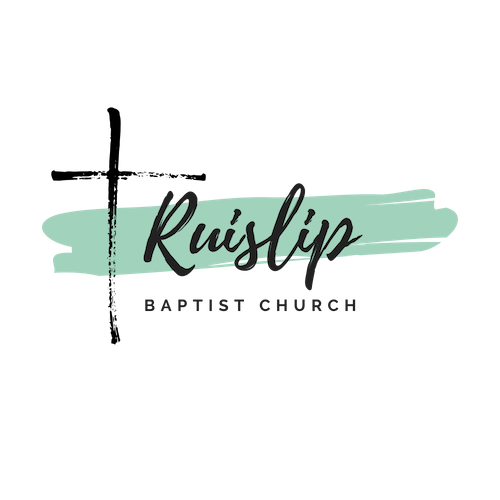 Safe to Belong Policy: adults at riskThis statement was agreed at the church members meeting held on 22nd May 2019. 
It will be read annually at the church meeting where progress in carrying it out will be monitored.As members of this church, we commit ourselves to the safeguarding of adults at risk and ensuring their well-being in the life of this church.
The church adopts the guidelines of the Baptist Union of Great Britain, outlined in Safe to Belong.
All those working  with adults at risk will be asked to read the church’s ‘Protection of adults at risk Good Practice Guidelines’ and must undertake to observe them. Our more detailed Safe to Belong Procedures will be available to all, either as a paper copy from the church office or online via the website, for reference.If you have any concerns for an adult at risk or in relation to a Safe to Belong matter then speak to one of the following who have been approved as Safe to Belong co-ordinators for this church, and can be contacted via the church office (01895 631239): 
Derek Page (Senior Minister), Barry Dore (Assistant Minister) Jane Golden (Designated Person), Jill Durn (Pastoral Co-ordinator), Helen Yarrow (Deputy Designated Person & Special Needs 
Co-ordinator).Signed on behalf of the members of Ruislip Baptist Church: _______________________ Rev. Derek Page, Senior MinisterRuislip Baptist Church is a registered charity, no. 1132797